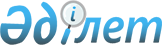 О дополнительном регламентировании порядка проведения мирных собраний, митингов, шествий, пикетов и демонстраций на территории Темирского района
					
			Утративший силу
			
			
		
					Решение маслихата Темирского района Актюбинской области от 23 декабря 2014 года № 223. Зарегистрировано Департаментом юстиции Актюбинской области 29 января 2015 года № 4186. Утратило силу решением маслихата Темирского района Актюбинской области от 08 июня 2016 года № 22      Сноска. Утратило силу решением маслихата Темирского района Актюбинской области от 08.06.2016 № 22 (вводится в действие со дня его первого официального опубликования).

      В соответствии со статьей 6 Закона Республики Казахстан от 23 января 2001 года "О местном государственном управлении и самоуправлении в Республике Казахстан", статьей 10 Закона Республики Казахстан от 17 марта 1995 года "О порядке организации и проведения мирных собраний, митингов, шествий, пикетов и демонстраций в Республике Казахстан" в целях дополнительного регламентирования порядка проведения мирных собраний, митингов, шествий, пикетов и демонстраций Темирский районный маслихат РЕШИЛ:

      1. Определить места для проведения мирных собраний, митингов, шествий, пикетов и демонстраций на территории Темирского района согласно приложению.

      2. Настоящее решение вводится в действие по истечении десяти календарных дней после дня первого официального опубликования.

 Места для проведения мирных собраний, митингов, шествий, пикетов и демонстраций на территории Темирского района
					© 2012. РГП на ПХВ «Институт законодательства и правовой информации Республики Казахстан» Министерства юстиции Республики Казахстан
				
      Председатель сессии
районного маслихата
Е. БАЛБОСЫНОВ

Секретарьрайонного маслихатаН. УТЕПОВ
Приложение к решению районного маслихатаот 23 декабря 2014 года № 223№

п/н

Наименования 

населенных пунктов

Места для проведения 

мирных собраний, митингов, шествий, пикетов и демонстраций

1

село Аксай

площадь перед сельским Домом культуры по улице Тосбулак

2

село Алтыкарасу

площадь перед сельским Домом культуры по улице Карабас 

3

село Кенкияк

площадь перед сельским Домом культуры по улице Парковая 

4

село Копа

площадь перед Копинским сельским клубом по улице Саябак

5

село Кумкудук

площадь перед Каиндинским сельским клубом по улице Мектеп 

6

село Саркуль

площадь перед Саркульским сельским клубом по улице Мектеп 

7

село Таскопа

площадь с правой стороны дома № 40 по улице Астана 

8

город Темир

площадь перед Темирским городским клубом по улице С.Байишева 

9

поселок Шубаркудук

площадь перед Центральным стадионом в микрорайоне Кызылжар 

10

поселок Шубарши

территория спортивной площади по улице Геологов 

11

село Шыгырлы

площадь перед Шыгырлинским сельским клубом по улице А.Молдагуловой 

